Quyền Của Quý Vị Theo Phần					 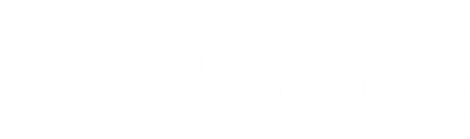 Quý vị có quyền được học khu thông báo về các quyền của quý vị theo Phần 504. Đây là thông báo về quyền của quý vị và của con quý vị theo Phần 504 và quyền của quý vị nếu quý vị không đồng ý với các quyết định của học khu.PHẦN 504 LÀ GÌ?Phần 504 trong Đạo Luật Phục Hồi năm 1973, thường được gọi là “Phần 504,” là luật pháp liên bang nhằm bảo vệ học sinh không bị đối xử phân biệt dựa trên tình trạng khuyết tật. Phần 504 đảm bảo rằng mọi học sinh khuyết tật đều có các cơ hội học tập và quyền lợi ngang hàng với những học sinh không mắc khuyết tật. Để hội đủ điều kiện, học sinh phải có một tình trạng bệnh lý suy nhược cơ thể hoặc tâm thần làm hạn chế đáng kể một hoặc nhiều hoạt động quan trọng hàng ngày.GIÁO DỤC CỦA TRẺCon của quý vị có quyền:Được nhận một nền giáo dục công lập miễn phí và thích hợp. Tham gia và được hưởng lợi ích từ các chương trình giáo dục của học khu mà không có sự phân biệt đối xử.Được tạo cơ hội bình đẳng tham gia vào các hoạt động ngoại khóa và thực hành của học khu.Được học cùng với những học sinh không mắc khuyết tật trong phạm vi tối đa thích hợp. Được học trong các cơ sở và được nhận các dịch vụ tương xứng với những dịch vụ mà học sinh không mắc khuyết tật nhận được.Có được chỗ ở và/hoặc những phương tiện hỗ trợ và dịch vụ có liên quan cho phép trẻ có cơ hội công bằng tham gia vào các hoạt động của trường. Được nhận các phương tiện hỗ trợ và dịch vụ giáo dục và có liên quan miễn phí, trừ những chi phí được áp dụng đối với phụ huynh của những trẻ không mắc khuyết tật. Được nhận các dịch vụ giáo dục đặc biệt nếu cần. HỌC BẠ CỦA TRẺQuý vị có quyền:Xem học bạ của trẻ và nhận được các bản sao với chi phí thích hợp. Quý vị không bị tính phí nếu chi phí khiến quý vị không thể xem học bạ. Đề nghị học khu thay đổi học bạ của trẻ nếu quý vị tin rằng học bạ không chính xác, sai lệch, hoặc vi phạm quyền về sự riêng tư của trẻ. Nếu học khu từ chối yêu cầu này, quý vị có thể phản đối sự từ chối này bằng cách yêu cầu buổi điều trần công bằng. Phản hồi yêu cầu của quý vị giải thích hợp lý và làm sáng tỏ về học bạ của trẻ.QUY TRÌNH PHẦN 504Con của quý vị có quyền được đánh giá trước khi nhà trường quyết định trẻ có đủ điều kiện theo Phần 504 hay không. Quý vị có quyền:Nhận được thông báo trước khi học khu có bất kỳ hành động nào về việc nhận biết, đánh giá, và xếp lớp cho trẻ. Được một nhóm người, thường được gọi là "đội 504", kể cả những người biết rõ con của quý vị, hiểu ý nghĩa của các thông tin đánh giá cũng như các lựa chọn xếp lớp có sẵn, tiến hành đánh giá và có quyết định xếp lớp. Được đánh giá dựa trên những nguồn khác nhau, như kiểm tra kỹ năng và thành tích đạt được, giới thiệu của giáo viên, tình trạng bệnh lý, hồ sơ y tế, và quan sát của phụ huynh. Từ chối ý kiến đánh giá và xếp lớp ban đầu của trẻ.Nếu con của quý vị đủ điều kiện theo Phần 504, thì trẻ có quyền được đánh giá lại định kỳ, kể cả những kỳ đánh giá lại trước khi có bất kỳ sự thay đổi đáng kể nào trong việc xếp lớp của trẻ.NẾU QUÝ VỊ KHÔNG ĐỒNG Ý VỚI QUYẾT ĐỊNH CỦA HỌC KHUNếu quý vị không đồng ý với quyết định của học khu về việc nhận biết, đánh giá, chương trình giáo dục, hoặc xếp lớp của trẻ theo Phần 504, thì quý vị có thể yêu cầu một buổi hòa giải hoặc điều trần theo đúng thủ tục. Quý vị và con của quý vị có quyền tham gia vào buổi điều trần cũng như có luật sư đại diện cho quý vị. Các yêu cầu điều trần và quan ngại khác có thể được gửi đến Điều Phối Viên Phần 504 của học khu quý vị: Katie Howell2025 SW Salsbury Ave.Chehalis, WA  98532 (360) 807-7245 option 3, khowell@chehalisschools.org Quý vị có quyền nộp đơn khiếu nại về sự phân biệt đối xử lên Văn Phòng Đặc Trách Dân Quyền (OCR) thuộc Bộ Giáo Dục Hoa kỳ, hoặc nộp đơn khiếu nại lên tòa án liên bang. Nói chung, có thể nộp đơn khiếu nại OCR trong vòng 180 ngày dương lịch kể từ khi có hành động mà quý vị tin rằng đó là hành động phân biệt đối xử. Văn phòng khu vực được đặt tại 915 Second Ave, Room 3310, Seattle, WA 98174-1099.Điện thoại: 206-607-1600/TDD: 206-607-1647Trang web: www.ed.gov/OCR.